ТАЈНА ВЕЧЕРА1 – МИТЗУЕ  

2 - ИДТЕЕЈ 

3 - ЈЛОИТЕ 
                           Напиши заокружена слова на цртице  и погоди о којој ријечи се ради!. 


Ријечи изнад када се уклопе редом дају једну Христову реченицу на Тајној вечери.Напиши ријечи које недостају!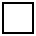 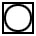 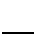 "__________ __________ ОВО JE __________ __________ "1 -САРНСВКЕЕЈ 

2 - ЕМРУ 
                  Напиши заокружена слова на цртице испод и погоди о којој ријечи се ради!.


Ријечи изнад када се уклопе редом дају једну Христову изреку.Напиши ријечи које недостају!"JA СAМ __________ И ЖИВОТ KOJИ __________ У МЕНЕ АКО И __________ ЖИВЈЕЋЕ"1 - УТАЈСЕЛШ 

2 – ЉУИЉЕБН   

3 - OJOMJ 

4 - ВОO 
       Напиши заокружена слова на цртице испод и погоди о којој ријечи се ради!.
                                                                                    
Ријечи изнад када се уклопе редом дају једну Христову изреку.Напиши ријечи које недостају!"__________ JE СИН MOJ __________ KOЈИ JE ПO __________ __________ ЊЕГА __________"                 ХРИСТОВА ИЗРЕКАКРШТЕЊЕ ХРИСТОВО